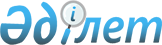 Қазақстан Республикасының Үкіметі мен Иордан Хашимит Корольдігінің Үкіметі арасындағы Өсімдіктердің карантині және оларды қорғау саласындағы ынтымақтастық туралы келісімге қол қою туралыҚазақстан Республикасы Үкіметінің 2007 жылғы 7 тамыздағы N 678 Қаулысы

      Қазақстан Республикасының Үкіметі  ҚАУЛЫ ЕТЕДІ: 

      1. Қоса беріліп отырған Қазақстан Республикасының Үкіметі мен Иордан Хашимит Корольдігінің Үкіметі арасындағы Өсімдіктердің карантині және оларды қорғау саласындағы ынтымақтастық туралы келісімнің жобасы мақұлдансын. 

      2. Қазақстан Республикасының Ауыл шаруашылығы министрі Ахметжан Смағұлұлы Есімовке қағидаттық сипаты жоқ өзгерістер мен толықтырулар енгізуге рұқсат бере отырып, Қазақстан Республикасының Үкіметі мен Иордан Хашимит Корольдігінің Үкіметі арасындағы Өсімдіктердің карантині және оларды қорғау саласындағы ынтымақтастық туралы келісімге қол қоюға өкілеттік берілсін. 

      3. Осы қаулы қол қойылған күнінен бастап қолданысқа енгізіледі.        Қазақстан Республикасының 

       Премьер-Министрі Жоба  

  Қазақстан Республикасының Үкіметі мен 

Иордан Хашимит Корольдігінің Үкіметі арасындағы Өсімдіктердің карантині және оларды қорғау саласындағы ынтымақтастық туралы келісім       Қазақстан Республикасының Үкіметі мен Иордан Хашимит Корольдігінің Үкіметі (бұдан әрі - Тараптар) өсімдіктердің карантині және оларды қорғау саласында өзара ынтымақтастықты нығайту, өз мемлекеттерінің аумақтарын карантиндік зиянды организмдер әкелінуінен қорғау және олардың әсерінен болатын залалдарды азайту, сондай-ақ тұқымдарды, көшеттер мен өсімдік тектес тауарларды өзара саудалауды жүзеге асыру мақсатында мыналар туралы келісті:  

  1-бап       Тараптардың мемлекеттерінде қабылданған ережелерге сәйкес карантиндік деп жарияланған карантиндік зиянды организмдердің, яғни өсімдіктер зиянкестерінің, ауруларының және арамшөптердің тізбесі осы Келісімге 1, 2-қосымшаларда келтірілген. 

      Тараптардың құзыретті органдары карантиндік зиянды организмдердің тізімдеріне енгізілетін барлық өзгерістер туралы бір-бірін хабардар етуге міндеттенеді. Бұл өзгерістер оларды екінші Тарапқа бергеннен кейін 60 күн өткен соң орындау үшін міндетті болады.  

  2-бап       Тараптардың құзыретті органдары Тараптар мемлекеттерінің аумақтарында карантиндік зиянды организмдердің тізбеде санамаланған карантиндік зиянды организмдердің пайда болуы және таралуы туралы ақпарат алмасады.  

  3-бап       Тараптар, бір Тараптың мемлекетінің аумағынан басқа Тараптың мемлекетінің аумағына (аумағы арқылы) тұқымдарды, көшетті және басқа да өсімдік тектес тауарларды экспорттау және транзиттеу кезінде құзыретті органдар мен ұйымдардың басқа Тараптың мемлекетінің өсімдіктердің карантиніне және оларды қорғауға қатысты заңнамасын сақтауын қамтамасыз етеді. 

      Тараптар мемлекеттерінің мемлекеттік шекарасы арқылы импортталатын, экспортталатын және транзиттелетін тауарлардың өту пункттері Тараптар мемлекеттерінің заңнамасына сәйкес белгіленеді.  

  4-бап       Карантинге жатқызылған материалды экспорттау кезінде буып-түю материалы ретінде жоңқалар, қағаз, пластик және карантиндік объектілерді тасушылар бола алмайтын басқа да материалдар қолданылуы тиіс және олар топырақтан таза болуға тиіс. Тараптар топырақты (шым тезекті қоспағанда), карантиндік зиянды организмдерді тасушылар болуы мүмкін тамырланып өскен тірі өсімдіктерді топырағымен импорттауға тыйым салады. 

      Бір Тарап басқа Тараптың мемлекетінің аумағына карантинге жатқызылған материалды тасымалдау үшін пайдаланатын көлік құралдары мұқият тазартылған және қажет болған жағдайда залалсыздандырылған болуы тиіс.  

  5-бап       Бір Тараптың мемлекетінің аумағынан басқа Тараптың мемлекетінің аумағына (аумағы арқылы) әкелінетін карантинге жатқызылған материалдың әрбір партиясы импорттаушы Тарап мемлекетінің құзыретті органы беретін импорттық карантиндік рұқсатпен және әкелінетін материалда импорттаушы Тарап мемлекетінде карантиндік ретінде қаралатын карантиндік зиянды организмдер жоқ екендігін растайтын экспорттаушы Тараптың құзыретті органы беретін фитосанитарлық сертификатпен бірге жүруге тиіс. 

      Тауарлардың партиясымен бірге жүретін фитосанитарлық сертификат түпнұсқада болуға тиіс және қазақстандық Тарап үшін қазақ, орыс және ағылшын тілдерінде және иордандық Тарап үшін араб, ағылшын тілдерінде толтырылуы тиіс. Фитосанитарлық сертификаттар берілген күнінен бастап 30 күн бойы қолданылады. Фитосанитарлық сертификаттарда амалсыз түзету/түзетулер жазылған жағдайда ол/олар Тараптың оны/оларды берген құзыретті органының мөрімен куәландырылуы тиіс. 

      Тараптардың құзыретті органдары тауарлардың жекелеген партияларын импорттау үшін қосымша фитосанитарлық шарттар белгілеуге құқылы. 

      Өсімдіктер мен өсімдік тектес тауарлар кері экспортталған жағдайда кері экспорттауға арналған фитосанитарлық сертификат өндіруші мемлекеттің фитосанитарлық сертификатының түпнұсқасымен міндетті түрде қоса берілуі тиіс.  

  6-бап       Экспорттаушы немесе импорттаушы мемлекеттің шекаралық пунктіндегі фитосанитарлық бақылау кезінде карантиндік зиянды организмдер байқалған жағдайда карантинге жатқызылған материалды экспорттаушыға қайтаруды немесе залалсыздандыруды оның иесінің есебінен жүргізуге, ал материалды қайтару немесе залалсыздандыру мүмкін болмаған кезде, басқа Тараптың құзыретті органына әрбір жекелеген жағдайда алдын ала хабардар етуі тиістігі туралы оның иесінің келісуі бойынша жоюға құқылы.  

  7-бап       Тараптардың құзыретті органдары қажет болған жағдайда уағдаластық бойынша өсімдіктердің карантині және оларды қорғау саласында бір-біріне кәсіптік, техникалық көмек көрсетеді.  

  8-бап       Тараптардың құзыретті органдары өсімдіктердің карантині және оларды қорғау саласындағы ынтымақтастық мақсатында: 

      1) өсімдіктердің карантиніне және оларды қорғауға қатысты нормативтік құқықтық актілер және басқа да ережелер басылып шыққан күнінен бастап екі айдан аспайтын уақыт ішінде олармен алмасып тұруға; 

      2) тиісінше өздерінің мемлекеттерінде өсімдіктердің карантині және оларды қорғау саласында шығарылған кәсіби журналдар, монографиялар мен маңызды жарияланымдар туралы бір-біріне хабарлауға; 

      3) ғылыми-зерттеу институттары мен өсімдіктердің карантині және оларды қорғау ұйымдары арасындағы фитосанитария ғылымы саласында ынтымақтасуға міндеттенеді.  

  9-бап       Бір Тараптың мемлекетінің аумағынан басқа Тарап мемлекетінің аумағына әкелу және әкету кезінде карантинге қатысты ең көп қауіп туғызатын өсімдіктер мен өсімдік тектес тауарлар партияларын бірлесіп тексеру және зертханалық зерттеу алдын ала уағдаластық бойынша ұйымдастырылады. Әрбір Тарап жоғарыда аталған зертханалық тексерулерді өткізу үшін қажетті үй-жай мен құрал-жабдықты қамтамасыз етеді. Сарапшыларды іссапарға жіберуге байланысты шығыстардың бәрін жіберуші Тараптың өзі өтейді.  

  10-бап       Осы Келісімнің орындалуын қамтамасыз ететін Тараптардың құзыретті органдары: 

      - қазақстандық Тараптан - Қазақстан Республикасы Ауыл шаруашылығы министрлігі; 

      - иордандық Тараптан - Иордан Хашимит Корольдігінің Ауыл шаруашылығы министрлігі болып табылады. 

      Осы Келісімді орындау мақсатында Тараптардың құзыретті органдары дипломатиялық арналар арқылы байланыс жасап тұрады. 

      Осы Келісімнің ережелерін түсіндіруге қатысты барлық даулар мен келіспеушіліктер Тараптар арасындағы өзара келіссөздер мен консультациялар арқылы шешіледі.  

  11-бап       Осы Келісімнің ережелері Тараптар қатысушысы болып табылатын басқа халықаралық шарттардан туындайтын олардың құқықтары мен міндеттерін қозғамайды.  

  12-бап       Осы Келісім Тараптардың оның күшіне енуі үшін қажетті мемлекетішілік рәсімдерді орындағаны туралы соңғы жазбаша хабарламаны алған күннен бастап отыз бірінші күні күшіне енеді. 

      Осы Келісім Тараптардың біреуі басқа Тараптан дипломатиялық арналар арқылы оның қолданылуын тоқтату ниеті туралы жазбаша хабарлама алған күннен бастап алты ай өткенге дейін өз күшінде қалады.  

  13-бап       Осы Келісімге Тараптардың өзара уағдаластығы бойынша жекелеген хаттамалармен ресімделетін өзгерістер мен толықтырулар енгізілуі мүмкін және осы Келісімнің ажырамас бөліктері болып табылады. 

      2007 жылғы "____" ____________ _____________ қаласында екі данада, әрқайсысы қазақ, араб, орыс және ағылшын тілдерінде жасалды. 

      Осы Келісімнің ережелерін түсіндіру кезінде келіспеушіліктер туындаған жағдайда Тараптар ағылшын тіліндегі мәтінге жүгінетін болады.    Қазақстан Республикасының      Иордан Хашимит Корольдігінің 

       Үкіметі үшін                     Үкіметі үшін 

Қазақстан Республикасының Үкіметі мен     

Иордан Хашимит Корольдігі Үкіметі арасындағы  

Өсімдіктердің карантині және оларды қорғау  

саласындағы ынтымақтастық туралы келісімге  

1-қосымша              Қазақстан Республикасының аумағында жоқ, 

карантиндік маңызы бар өсімдіктер зиянкестерінің, ауруларын 

қоздырғыштардың және арамшөптердің тізбесі        А. Өсімдіктердің зиянкестері       Anoplophora glabripennis Motschulsky 

      Callosobruchus analis L. 

      Spodoptera litura Fabr. 

      Liriomyza trifolii (Burg) 

      Premnotrypes spp. 

      Unaspis citri Comst. 

      Pantomorus leucoloma Boh. 

      Tetradacus citri Chen. 

      Pseudococcus citriculus Green. 

      Unaspis yanonensis Kuw. 

      Numonia pyrivorella Mats. 

      Spodoptera littoralis Boisd. 

      Diabrotica virgifera virgifera le Conte 

      Frankliniella occidentalis Perg. 

      Callosobruchus phaseoli Gyll. 

      Ceroplastes rusci L. 

      Epitrix tuberis Gentner 

      Epitrix cucumeris Harris 

      Phthorimaea operculella Zell. 

      Callosobruchus chinensis L. 

      Thrips palmi Karny. 

      Carposina niponensis Wlsghm. 

      Conotrachelus nenuphar Hb. 

      Ceratitis capitata Wied 

      Liriomisa sativae Blanch. 

      Pseudaulacaspis pentagona (Targ.) 

      Pectinophora gossypiella Saund. 

      Bemisia tabaci Gew. 

      Dialeurodes citri Rillcy 

      Phyllocnistis citrella Stainton 

      Pseudococcus gahani Green. 

      Liriovyza huidobrensis Blanch. 

      Rhagoletis pomonella Walsh. 

      Agrilus mali (Mats). 

      Popillia japonica (Newm). 

      Geroplastes japonicus Green. 

      Leucaspis japonica Ckll. 

      Viteus vitifolli (Fitsch). 

      Callosobruchus maculatus F. 

      Dendroctonus micans (Kugelman). 

      Dendrolimus sibiricus Tschetw. 

      Monochamus urussovi Fisch. 

      Monochamus sutot L. 

      Monochamus galloprovincialis Oliv. 

      Monochamus saltuarius Gebl.  В. Өсімдіктердің аурулары Саңырауқұлақтар       Glomerella gossypii (South) Edgerton 

      Didymella chrysanthemi (Tassi) Gar. et Gull. 

      Puccinia horiana P.Henn. 

      Angiosorus solani (Thirum et О Brier) 

      Diplodia macrospora (Earle) 

      Diplodia frumenti (Ellet Ev) 

      Tilletia (Neovossia) indica Mitra 

      Cochliobolus carbonum R.Nelson 

      Synchytrium endobioticum (Schild.) Percival 

      Atropellis pinicola Zeller & Goodding 

      Atropellis piniphillf (Weir.) Lohman & Cash 

      Phymatotrichum omnivorum (Schear.) Guggar 

      Ceratocystis fagacearum (Bretz.) Hunt. 

      Phytophthora fragariae Hickman. 

      Phomopsis helianthi (Munt-Wetetal) 

      Cochliobolus heterostrophus Drechsler 

      rasa T. (Helminthosporium maydis Nisicado et Miyake) Бактериялық       Xanthomonas ampelina (Panagopoulus) 

      Erwinia stewartii (Smith.) 

      Clavibacter michiganehis subsp 

      sepedonicum (Spieckermann and Kotthoff) Davis et al. 

      Xanthomonas oryzae pv. oryzae (Ishiyama) Swings et al 

      Xanthomonas oryzae pv. oryzicola (Fang et al) Swings et al 

      Ralstonia solanacearum (Smith.) Yabuuchi et al 

      Erwinia amylovora (Curill.) 

      Clavibacter tritici (Carls et Vidav) Davis Фитоплазмалық және вирустық       Potato Andeam mottle comovirus 

      Potatj Andean latent timovirus 

      Potato T trichovirus 

      Grapevine flavescence doree phytoplasma 

      Peach latent mosaic viroid 

      Potato yellowing alfamovirus 

      Cherry rasp leaf virus 

      Peach rosette mosaic nepovirus 

      Plum poxpotyvirus Нематодалық       Globodera pallida (Stone) Mulvey et Stone 

      Globodera rostochiensis (Woll.) M. et. St. 

      Meloidogine chitwoodi Golden et al 

      Bursaphelenchus xylophilus (Steiner et Buhrer)  С. Арамшөптер       Ambrosia trifida L. 

      Iva axillaris Pursh. 

      Ipomoea hederacea L. 

      Ipomoea lacunosa L. 

      Solanum carolinense L. 

      Solanum elaeagnifolium Cav. 

      Solanum triflorum Nutt. 

      Helianthus californicus DC. 

      Helianthus ciliaris DC. 

      Striga sp.sp 

      Cenchrus payciflorus Benth. 

      Bidens pilosa L.  Қазақстан Республикасының аумағында шектеулі таралған карантиндік объектілер  А. Өсімдіктердің зиянкестері       Grapholitha molesta (Busck.) 

      Quadraspidiotus perniciosus (Comst.) 

      Trogoderma granarium (Ev.) 

      Pseudococcus comstocki Kuw. 

      Hyphantria cunea Drury. 

      Lymantria dispar L. (asian race). 

      Myiopardalis pardalina.  В. Арамшөптер       Ambrosia artemisiifolia (L.) 

      Ambrosia psilostachya (D.C.) 

      Acroptilon repens (D.C.) 

      Solarium rostratum Dun. 

      Cuscuta sp.sp  Аса қауіпті зиянды организмдердің тізбесі       1. Өсімдіктердің зиянкестері: 

      1) шегіртке (азиялық, маррокалық және прус); 

      2) қандала-бақашық; 

      3) астықтың көбелегі, 

      4) гессен шыбыны; 

      5) астық қоңызы; 

      6) мақта көбелегі; 

      7) өрмекші кене; 

      8) колорадтық картоп қоңызы; 

      9) сарышұнақтар; 

      10) кеміргіштер. 

      2. Өсімдіктердің аурулары - тат ауруы және дәнді дақылдардың септориозы. 

Қазақстан Республикасының Үкіметі мен     

Иордан Хашимит Корольдігі Үкіметі арасындағы  

Өсімдіктердің карантині және оларды қорғау  

саласындағы ынтымақтастық туралы келісімге  

2-қосымша            Иордан Хашимит Корольдігі аумағында жоқ, 

карантиндік маңызы бар өсімдіктер зиянкестерінің, ауруларын 

қоздырғыштардың және арамшөптердің тізбесі       Карантиндік жәндіктер       1. Aclens variana 

      2. Acleris gloverana 

      3. Acrobasis pirivorella 

      4. Aculops fuchsiae 

      5. Adoxophyes orana 

      6. Aleurocanthus spiniferus 

      7. Aleurocanthus woglumi 

      8. Aleurocanthus destructor 

      9. Amauromyza maculosa 

      10. Anarsia lineatella 

      11. Anastrepha fraterculus 

      12. Anastrepha grandis 

      13. Anastrepha ludens 

      14. Anastrepha obliqua 

      15. Anastrepha serpentina 

      16. Anastrepha suspensa 

      17. Anthonomus pyri 

      18. Anthonomus bisignifer 

      19. Anthonomus eugenii 

      20. Anthonomus grandis 

      21. Aonidiella citrina 

      22. Araecerus fasciculatus 

      23. Bactrocera aquilions 

      24. Bactrocera correcta 

      25. Bactrocera cucumis 

      26. Bactrocera cucurbitae 

      27. Bactrocera diversa 

      28. Bactrocera dorsalis 

      29. Bactrocera minax 

      30. Bactrocera jarvisi 

      31. Bactrocera neoliumeralis 

      32. Bactrocera tau 

      33. Bactrocera musae 

      34. Bactrocera tryoni 

      35. Bactrocera tsuneonis 

      36. Bactrocera zonata 

      37. Cacoecimorpha pronupa 

      38. Carpophilus dimidiatus 

      39. Carposina niponesis 

      40. Castina licus 

      41. Ceratitis rosa 

      42. Ceratitis cosyra 

      43. Ceratitis quinaria 

      44. Chaetanaphothrips signipennis 

      45. Cicadulina mblia 

      46. Coccus viridis 

      47. Colapsis hypochlora 

      48. Colomerus vitis 

      49. Conotrachelus nenuphar 

      50. Corryra cephalonica 

      51. Cryptobalbes gnidiella 

      52. Cryptoletes ferrngineus 

      53. Cryptophlebia leucotreta 

      54. Cosmopolites minutus 

      55. Cydia funebrana 

      56. Cydia molesta 

      57. Cydia inopinata 

      58. Cydia packardi 

      59. Cydia prunivora 

      60. Dacus musae 

      61. Dacus dorsalis 

      62. Dermestes lardarius 

      63. Diaphorina citri 

      64. Diaprepes abbreviatus 

      65. Diatraea saccharalis 

      66. Eutetranychus lewisi 

      67. Ephestia vapidella 

      68. Epiphyas postvittana 

      69. Epitrix cucmeris 

      70. Epitrix tuberis 

      71. Epichoristodes acerbella 

      72. Eupoecilia ambiguella 

      73. Frankliniella occidentalis 

      74. Gonipterus scutellatus 

      75. Gonterus gibberrus 

      76. Hyphantria cunea 

      77. Hercinothrips bicinctus 

      78. Icerya aegyptica 

      79. Ips amitinus 

      80. Ips calligraphus 

      81. Ips confusus 

      82. Ips grandicollis 

      83. Ips cembrae 

      84. Ips lecontei 

      85. Ips duplicatus 

      86. Ips sexdentatus 

      87. Ips pini 

      88. Ips plastographus 

      89. Ipsn tryptographus 

      90. Leptinotarsa decemlineata 

      91. Liriomyza sativae 

      92. Liriomyza trifolii 

      93. Margarodes prieskaensis 

      94. Margarodes vitis 

      95. Margarodes vredendalensis 

      96. Metamasius spp. 

      97. Monalonion spp. 

      98. Mycocentrospora cladosporoides 

      99. Nacoleia octasema 

      100. Necrobia rufipes 

      101. Naupactus xanthgraphus 

      102. Odioporus longicollis 

      103. Opogona sacchari 

      104. Oryctes boas 

      105. Otiorhynchus sulcatus 

      106. Parabemisia myricae 

      107. Paradalapis quinaria 

      108. Phorbia antiqua 

      109. Pissodes nipi 

      110. Pissodes nipiphilus 

      111. Pissodes nemoorensis 

      112. Pissodes strobi 

      113. Pissodes terminalis 

      114. Planococcus (= Pseudococcus) kenyae 

      115. Planococcus lilacinus 

      116. Popilliajaponica 

      117. Prays endocarpa 

      118. Prostephanus truncatus 

      119. Premnotryes spp. (Andean) 

      120. Quadraspidiotus pemiciosus 

      121. Rhagoletis cerasi 

      122. Rhagoletis cingulata 

      123. Rhagoletis сортleta 

      124. Rhagoletis fausta 

      125. Rhagoletis pomonella 

      126. Rhagoletis sauvis 

      127. Rhynchophorus palmarum 

      128. Rhynchophorus phoenicis 

      129. Scirtothrips aurantii 

      130. Scirtothrips citri 

      131. Spodoptera eridania 

      132. Spodoptera exempta 

      133. Spodoptera fruigperda 

      134. Tenebriodes mauritanicus 

      135. Thrips palmi 

      136. Toxoptera citricida 

      137. Unaspis citri 

      138. Unaspis yemenensis  Карантиндік нематодалар       1. Aphelenchoides besseyi 

      2. Aphelenchoides fragariae 

      3. Bursaaphelenchus xylophilus 

      4. Ditylenchus angustus 

      5. Globodera pallida 

      6. Globodera rostochiensis 

      7. Globodera tabacum 

      8. Heterodera avenae 

      9. Heterodera cruciferae 

      10. Heterodera glycines 

      11. Heterodera zaea 

      12. Hirshmaniella oryzae 

      13. Meloidogyne artiellia 

      14. Meloidogyne chitwoodi 

      15. Meloidoyne exigua 

      16. Meloidoyne hapla 

      17. Meloidogyne naasi 

      18. Nacobbus aberrans 

      19. Radopholus citrophillus  

      20. Radopholus similes  Өсімдіктердің карантиндік таз аурулары Alternaria citri        Alternaria rot            Lemon, Oranges 

Alternaria mali         Alternaria blotch of      Apples 

                        apple 

Alternaria gaisen       Black spot of Japanese    Japanese pear 

                        pear 

Anisogramma anomala     Eastern blight of filbert Corylus 

Apiosporina pinocola    Black rot of prunus       Plum, cherry 

Atropellis pinicola     Pine canker               Pine tree 

Atropellis piniphila    Branch canker of pine     Pine trees 

Botrytis byssoidea      Onion neck rot            Onion 

Botrytis narcissicola   Narcissus smoulder        Narcissus sp. 

Botrytis squamosa       Neck rot of onion         Onion 

Botrytis tulipae        Tulip fire                Tulip 

Capnodium citri         Sooty mould               Lemon, oranges 

Ceratocysitis           Oak wilt                  Oak trees 

fagacearum 

Cercospora fuligena     Leaf mould                Tomato 

Cercospora melongenae   Leaf spot                 Eggplant 

Cercospora musea        Banana leaf spot          Banana 

Cercospora nicotianae   Frogeye leaf spot         Tobacco 

Chrysomyxa              Broom rust                Picea 

arctostaphyli 

Ciborinia camelliae     Flower blight of          Camillia 

                        camwllia 

Cladosporium fulvum     Tomato leaf mould         Tomato 

Colletotrichum          Anthracnose               Olive 

gloeosporioides 

Cronartium              Stalactiform blister rust Pine trees 

coleosporioides 

Cronartium comandrae    Comandra blister rust     Pine trees 

Cronartium comptoniae   Sweet fern blister rust   Pine trees 

Cronartium fusiforme    southern fusiform rust    Pine trees 

Cronartium              Japanese white pine rust  Pine trees 

himalayense 

Cronartium quercuum     Easter pine gall rust     Pine trees 

Cytospora mali          Diback of apple           Apple 

Diaporthe helianthi     Twig blight               Sunflower 

Diaoorthe phaseolorum   Sweet potat dry rot       Sweet potato 

Diaporthe vaccinii      Twig blight               Blueberry 

Diplocarpon earlianum   Strawberry leaf scorch    Strawberry 

Elsinoe ampelina        Grape anthracnose         Grapes 

Elsinoe australis       Citrus scab               Citrus 

Elsinoe phaseoli        Lima bean scab            Lima bean 

Elsinoe piri            Pear anthracnose          Pear 

Endocronartium          Western gall rust         pine trees 

harknessii 

eutypa armeniacae       Apricot gummosis          Apricot 

Fusarium oxysporum      Chickpea wilt             Chickpea 

f.sp. ciceris 

Fusarium oxysporum      Banna wilt                Banna 

f.sp. cubenes 

Gloeosporium olivatum   Olive scab                Olive 

Gnomonia fragariae      Strawberry fruit rot      Strawberry 

Guignardia bidwellii    Grapes black rot          Grapes 

Guignardia citricarpa   Citrus black spot         Citrus 

Gymnosporangium         Quince rust               Quince, apple, 

clavipes                                          juniper trees 

Gymnosporangium         American hawthorn rust    Apple, juniper 

globosum                                          trees 

Gymnosporangium         Cedar apple rust          Apple, juniper 

yamadae                                           trees 

Haplobasidium musae     Banana diamond leaf       Banana 

                        spot 

Helminthosporium teres  Net botch of barely       Barley 

Heterosporium variable  Leaf spot of spinach      Spinach 

Maerophomina            Charcoal root rot 

phaseolina 

Melampsora farlowii     Hemlock rust              Hemlock trees 

Monilia fructicola      Brown rot                 Apple, pear 

Monilia laxa            Blossom blight            Banana 

Mycosphaerella citri    Citrus rind blotch        Citrus 

Mycosphaerella fijinsis Black leaf streak         Banana 

Mycosphaerella          Leaf blight               Strawberry 

fragariae 

Mycosphaerella          Pine brown spot           Pine trees 

gibsonii 

Mycosphaerella          Needle cast of larch      Larch trees 

laricisleptolepidis 

Mycosphaerella          Cucumber black rot        Cucurbits 

melonis 

Mycosphaerella          Speckle disease of        Banana 

musicola                banana 

Mycosphaerella          Canker of poplar          Poplar trees 

populorum 

Mycosphaerella          Peach leaf spot           Peach 

prunipersicae 

Mycosphaerella sentina  Apple leaf spot           Apple, pear 

Peronospora hyoscyami   Blue mould of tobacco     Tobacco 

Peronospora maydis      Downy mildew              Corn 

Peronospora parasitica  Downy mildew              Cabbage 

Peronospora             Philippen downy           Corn 

philippinensis          mildew 

Peronospora sorghi      Sprgum downy mildew       Sorgum, corn 

Phaeoramularia          Stem end rot              Capsicum 

capsicicola 

Phoma andina            Black blight              Potato 

Phoma destructive       Phoma rot                 Tomato, potato 

Phomposis sclerotioides Cucumber black root rot   Cucumber 

Phomposis vexans        Fruit rot                 Eggplant 

Phomposis viticola      Dead-arm of grapevine     Grapes 

Phyllosticta solitaria  Blotch of Apple           Apple, pear 

Phymatotrichopsis       Root rot of grapes        Grapes 

omnivora 

Physopella              Grapevine rust            Grapes 

ampelopsidis 

Phytophthora capsici    Pepper root rot           Pepper 

Phytophthora            Heart rot of pineapple    Avocado, pineapple 

cinnamomi                                         peach 

Phytophthora            Apple crown rot           Apple, soybean, 

negasperma                                        crucifers 

Plasmodiophora          Cabbage club rot          Brassicaceae 

brassicae 

Pleospora allii         Leaf blight               Onion, asparagus 

Puccinia pitteiriana    Potato rust               Potato 

Puccinia psidii         Guava rust                Guava 

Pucciniastrum           Cherry spurce rust        Cherry 

aereolatum 

Sclerotinia bulberum    Sclerotinia disease of    Tulip 

                        tulip 

Sclerophthora           Downey mildew             Wheat, corn, sorgum 

macrospora 

Seproria lycopersici    Tomato leaf spot          Tomato 

Seproria tritici        Wheat leaf spot           Wheat 

Spongospora             Powdery scab of potato    Potato 

subterranea 

Stromatinia cepivorum   Onion white rot           Onion 

Synchytrium             Wart of potato            Potato 

endobioticcum 

Tafrina bullata         Pear leaf blister         Pear 

Thecaphora solani       Smut of potato            Potato 

Thielaviopsis paradoxa  Crown rot of banana       Banana 

Tikketia indica         karnal bunt of wheat      Wheat 

Urocysitis tritici      Flag smut of wheat        Wheat 

Urocysitis cepulae      Onion smut                Onion 

Uromyces fabae          Rust of board beans       Board beans 

Ustaligo tritici        Common corn smut          Corn 

Ustaligo tritici        Wheat smut                Wheat 

Valsa mali              Apple tree dieback        Apple 

Venturia carpophila     Stone fruit scab          Stone fruit 

Venturia cerasi         Peach scab                peach  Карантиндік бактериялар       1. Calvibacter michiganense subsp. insidiosum 

      2. Calvibacter michiganense subsp. michiganense 

      3. Calvibacter michiganense subsp. nebraskense 

      4. Calvibacter michiganense subsp. sepedonicum 

      5. Curtobacterium flaccumafaciens subsp. flaccumafaciens 

      6. Erwinia stewartii 

      7. Erwinia tracheiphila 

      8. Pseudomonas auruginosa 

      9. Pseudomonas caryophylli 

      10. Pseudomonas cepacia 

      11. Pseudomonas chicori 

      12. Pseudomonas solanacearum (Ralstonia solanacearum) 

      13. Pseudomonas syringae pv. persicae 

      14. Pseudomonas syringae pv. syringae 

      15. Pseudomonas syringae pv. tabaci 

      16. Rhadococcus fascians 

      17. Xanthomonas arboricola pv. corylina 

      18. Xanthomonas arboricola pv. pruni 

      19. Xanthomonas axonopodis pv. citri 

      20. Xanthomonas axonopodis pv. dieffenbachiae 

      21. Xanthomonas campestris pv. carotae 

      22. Xanthomonas campestris pv. juglandis 

      23. Xanthomonas fragariae 

      24. Xanthomonas oryzae pv. oryzae 

      25. Xanthomonas oryzae pv. oryzicola 

      26. Xanthomonas translucens pv. translucens 

      27. Xylella fastidiosa 

      28. Xylophilus ampelinus  Өсімдіктердің карантиндік вирус аурулары       1. Andean potato latent tymovirus 

      2. Andean potato mottle comovirus 

      3. Apple chat fruit diseases 

      4. Apple green crinkle disease 

      5. Apple proliferation MLO 

      6. Apple rubbery wood MLO 

      7. Apricot ringpox disease 

      8. Apricot chlorotic leafroll MLO 

      9. Arracacha В virus, oca strain nepovirus 

      10. Artichoke italian latent nepovirus 

      11. Avocado sun blotch viroid 

      12. Banana bract mosaic disease 

      13. Banana bunchy top virus 

      14. Banana streak badnavirus 

      15. Barley stripe mosaic virus 

      16. Bean golden mosaic geminivirus 

      17. Bean yellow dwarf virus 

      18. Beet leaf curl rhabdovirus 

      19. Beet necrotic yellow vein furovirus 

      20. Blueberry leaf mottle nepovirus 

      21. Broad bean mottle bromovirus 

      22. Broccoli necrotic yellows rhabdovirus 

      23. Cherry little cherry disease 

      24. Cherry necrotic rusty mottle disease 

      25. Citrus concave gum disease 

      26. Citrus cristacortis disease 

      27. Citrus impietrature disease 

      28. Citrus leporosis rhabdovirus 

      29. Citrus lime witches broom MLO 

      30. Citrus tatter leaf capillovirus 

      31. Citrus tristeza closterovirus 

      32. Citrus enation disease 

      33. Cowpea aphid-borne mosaic virus 

      34. Cucumber green mottle mosaic tobamovirus 

      35. Grapevine chrome mosaic nepovirus 

      36. Grapevine flavescence doree 

      37. Grapevine italian latent virus 

      38. Grapevine line pattern ilarvirus 

      39. Grapevine yellows disease 

      40. Grapevine yellow speckle viroid 

      41. Lettuce infectious yellows virus 

      42. lucerne Australian latent nepovirus 

      43. Maize streak geminivirus 

      44. Maize dwarf mozaic potyvirus 

      45. Olive latent 2 ourmiavirus 

      46. Olive latent ringspot nepovirus 

      47. Olive vein yellowing associated virus 

      48. Onion yellow dwarf potyvirus 

      49. Palm lethal yellowing MLO 

      50. Papaya bunchy top MLO 

      51. Papaya mosaic virus 

      52. Pea early browing tobravirus 

      53. Peach rosette mosaic nepovirus 

      54. Peach phony rickettsia 

      55. Peach rosette MLO 

      56. Peach X disease MLO 

      57. Peach yellow MLO 

      58. Pear decline MLO 

      59. Pepper mild tiger gemivirus 

      60. Plum american line pattern ilavirus 

      61. Potato purple-top wilt MLO 

      62. Potato stolbur MLO 

      63. Potato splind tuber viroid 

      64. Potato T virus 

      65. Potato virus S carlavirus 

      66. Potato yellow dwarf rhabdovirus 

      67. Potato yellow vine disease 

      68. Rose wilt virus 

      69. Satsuma dwarf nepovirus 

      70. Squash leaf curl geminivirus 

      71. Strawberry crinkle rhabdovirus 

      72. Strawberry latent С rhabdovirus 

      73. Strawberry vein banding caulimovirus 

      74. Strawberry witches broom MLO 

      75. Southern bean mosaic sobemovirus 

      76. Tobacco necrosis necrovirus 

      77. Tobacco Rattle tobravirus 

      78. Tobacco streak ilavirus 

      79. Tomato spotted wilt tospovirus 

      80. Tomato streak virus 

      81. Wheat streak mosaic rynovirus  Карантиндік арамшөптер       1. Arceuthobium abietinum 

      2. Arceuthobium americanum 

      3. Arceuthobium campylopodum 

      4. Arceuthobium douglasil 

      5. Arceuthobium laricis 

      6. Arceuthobium minutissimum 

      7. Arceuthobium occidentale 

      8. Arceuthobium pusillum 

      9. Arceuthobium spp. 

      10. Arceuthobium tsugense 

      11. Arceuthobium vaginatum 

      12. Canna indica 

      13. Cuscuta europaea 

      14. Eleocharis paulustris 

      15. Euphorbia prunifolia 

      16. Lagenaria siceraria 

      17. Nymphaeaalba 

      18. Nymphaea coerulea 

      19. Reseda alba 

      20. Saocharum spontaneum 

      21. Stachys arvensis 
					© 2012. Қазақстан Республикасы Әділет министрлігінің «Қазақстан Республикасының Заңнама және құқықтық ақпарат институты» ШЖҚ РМК
				